Title of the AbstractFirst Author1*, Second Author2, Third Author1, Fourth Author1
1Chair of Energy Systems, TUM School of Engineering and Design, Technical University Munich, Germany
2Institute, Country
*Corresponding author: Author@tum.dePlease use this template for your abstract. The abstract should be longer than 250 words, but must not exceed two A4 pages including all references and figures/tables. The document can then be uploaded in the following formats: DOC, DOCX. Please make sure that the file size remains under 5 MB.It is possible to use figures (see Fig. 1) or equations as shown here in eq. (1): 	(1)Furthermore, references can also be added. [1,2]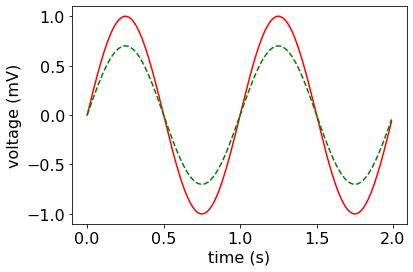 Figure 1: CaptionWe look forward to receiving your abstracts.References [1]	V. Dieterich, N. Wein, H. Spliethoff et al., “Performance Requirements of Membrane Reactors for the Application in Renewable Methanol Synthesis: A Techno‐Economic Assessment,” Advanced Sustainable Systems, vol. 6, no. 12, 2022.[2]	H. Spliethoff, Power Generation from Solid Fuels, Springer Berlin, Berlin, 2013.